Администрация  Ибердусского сельского поселения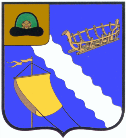 Касимовского муниципального района  Рязанской  области       ПОСТАНОВЛЕНИЕ                       01.11.2011                                                                                                                     №  24           с. ИбердусОб  утверждении  Положения «О порядке проведения антикоррупционной  экспертизы нормативных правовых актов и проектов нормативных правовых  актов органов местного самоуправления  муниципального образования – Ибердусское сельское поселение Касимовского муниципального района Рязанской области». В целях реализации положений Федеральных законов N 273-ФЗ от 25.12.2008 "О противодействии коррупции" и N 172-ФЗ от 17.07.2009 "Об антикоррупционной экспертизе нормативных правовых актов и проектов нормативных правовых актов", руководствуясь   Уставом  муниципального образования -  Ибердусское сельское поселение Касимовского муниципа-льного района   Рязанской области         постановляю:1. Утвердить Положение «О порядке проведения антикоррупционной экспертизы нормативных правовых актов и проектов нормативных правовых актов органов  местного самоуправления муниципального образования –        Ибердусское  сельское поселение Касимовского муниципального района Рязанской области»(Приложение N 1).2. Утвердить форму заключения по результатам проведения антикоррупционной экспертизы (Приложение N 2).3. Настоящее   постановление вступает в силу с момента принятия и подлежит официальному опубликованию.Глава   муниципального образования-                                                                                       Ибердусское сельское поселение                                    Л.В.Шереметьева                            приложение N 1к Постановлению N 24                                                                                                                                    от 01.11.2011ПОЛОЖЕНИЕ «О порядке проведения антикоррупционной  экспертизы нормативных правовых актов и проектов нормативных правовых  актов органов  местного самоуправления  муниципального образования – Ибердусское сельское поселение Касимовского муниципального района Рязанской области( в редакции от 18.10.2012 года № 35  Постановление главы муницип. образования – Ибердусское сельское поселение )I. Общие положения1. Настоящее Положение определяет порядок проведения антикоррупционной экспертизы нормативных правовых актов и проектов нормативных правовых актов органов  местного самоуправления муниципального образования – Ибердусское сельское поселение Касимовского муниципального района Рязанской области.2. Объектом антикоррупционной экспертизы являются нормативные правовые акты и проекты нормативных правовых актов.3. Цель антикоррупционной экспертизы - выявление в нормативных правовых актах и проектах нормативных правовых актов коррупциогенных факторов и их последующее устранение.4. В соответствии с Федеральным законом от 17 июля 2009 года N 172-ФЗ "Об антикоррупционной экспертизе нормативных правовых актов и проектов нормативных правовых актов" коррупциогенными факторами являются положения нормативных правовых актов (проектов нормативных правовых актов), устанавливающие для правоприменителя необоснованно широкие пределы усмотрения или возможность необоснованного применения исключений из общих правил, а также положения, содержащие неопределенные, трудновыполнимые и (или) обременительные требования к гражданам и организациям и тем самым создающие условия для проявления коррупции.5. При проведении антикоррупционной экспертизы нормативных правовых актов и проектов нормативных правовых актов органов местного самоуправления МО – Ибердусское сельское поселение Касимовского муниципального района Рязанской области руководствуется федеральным законодательством и законодательством Рязанской области в сфере противодействия коррупции.II. Порядок проведения антикоррупционной экспертизыпроектов нормативных правовых актов1. Антикоррупционная экспертиза проектов нормативных правовых актов органов местного  самоуправления МО – Ибердусское сельское поселение Касимовского муниципального района Рязанской области  проводится   ведущим специалистом муниципального образования - Ибердусское сельское поселение Касимовского муниципального района Рязанской области 2. В случае необходимости к участию в проведении антикоррупционной экспертизы могут привлекаться представители разработчиков проектов нормативных правовых актов, а также лица, имеющие специальные знания в соответствующей сфере правоотношений (эксперты).3. Результаты антикоррупционной экспертизы оформляются в соответствии с методикой, установленной Правительством Российской Федерации, и отражаются в заключении  ведущего специалиста  муниципального образования - Ибердусское сельское поселение Касимовского муниципального района Рязанской области (далее - заключение), подготавливаемом по итогам правовой экспертизы проекта нормативного правового акта.4. В случае выявления в проекте нормативного правового акта нормы, содержащей коррупциогенный фактор, в заключении указывается на необходимость ее изменения или исключения.5. Заключение должно содержать указание на наличие либо отсутствие в рассматриваемом проекте нормативного правового акта коррупциогенных факторов.6. Информация об отсутствии коррупциогенных факторов в заключении означает, что нормы проекта нормативного правового акта проверены на их наличие и ни в одной из этих норм коррупциогенные факторы не выявлены.7. Заключения с указанием положений проекта нормативного правового акта, способствующих созданию условий для проведения коррупции, выявленных при проведении антикоррупционной экспертизы, направляются разработчику проекта нормативного правового акта с предложением доработать проект нормативного правового акта с целью устранения положений, способствующих созданию условий для проведения коррупции.Заключение на проект нормативного правового акта, способствующего созданию условий для проявления коррупции, носит рекомендательный характер, вместе с тем подлежит обязательному рассмотрению и устранению выявленных нарушений.8. Антикоррупционная экспертиза проекта нормативного правового акта проводится  ведущим  специалистом муниципального образования - Ибердусское сельское поселение Касимовского муниципального района Рязанской области не позднее чем в десятидневный срок.III. Порядок проведения антикоррупционнойэкспертизы нормативных правовых актов1. Антикоррупционная экспертиза нормативных правовых актов органов  местного самоуправления МО - Ибердусское сельское поселение Касимовского муниципального района Рязанской области проводится  ведущим специалистом  муниципального образования - Ибердусское сельское поселение Касимовского муниципального района Рязанской области  в процессе мониторинга правовых актов, принятых главой МО - Ибердусское сельское поселение Касимовского муниципального района Рязанской области. Антикоррупционная экспертиза отдельных нормативных правовых актов может проводиться также по решению председателя Совета  депутатов   и (или)  главы МО Ибердусское сельское поселение Касимовского муниципального района Рязанской области 2. Срок проведения антикоррупционной экспертизы нормативных правовых актов не может быть более 10 рабочих дней. По решению председателя  Совета  депутатов  и (или) главы МО - Ибердусское сельское поселение Касимовского муниципального района Рязанской области срок проведения антикоррупционной экспертизы может быть продлен, но не более чем на 10 рабочих дней.3. В случае проведения антикоррупционной экспертизы нормативного правового акта по решению председателя Совета  депутатов и (или)  главы МО - Ибердусское сельское поселение Касимовского муниципального района Рязанской области решение о ее проведении оформляется распоряжением председателя  Совета  депутатов  и (или) главы МО - Ибердусское сельское поселение Касимовского муниципального района Рязанской области и должно содержать следующие сведения: вид, дату принятия (издания), регистрационный номер, наименование нормативного правового акта, срок проведения антикоррупционной экспертизы.4. Результаты антикоррупционной экспертизы оформляются в соответствии с методикой, установленной Правительством Российской Федерации, и отражаются в заключении.5. Заключение, содержащее результаты антикоррупционной экспертизы действующего нормативного правового акта, в случае выявления в нем коррупционных факторов направляется председателю Совета  депутатов и (или)  главе МО -  Ибердусское сельское поселение Касимовского муниципального района Рязанской области) для решения вопроса о внесении изменений в действующий нормативный  правовой акт.        6. Антикоррупционная экспертиза нормативных правовых актов ,принятых  реорга-низованными  и (или) упраздненными  органами, организациями, полномочиями которых при реорганизации и (или) упразднении не переданы ,проводится ведущим специалистом муниципального образования- Ибердусское сельское поселение , в пределах нормативно- правового регулирования вопросов относящихся к компетенции органов местного  самоуправления , при мониторинге применения данных правовых актов.( в редакции от 18.10.2012 года № 35  Постановление главы муницип. образования – Ибердусское сельское поселение )приложение N 2к Постановлению N24                                                                                                                                  01.11.2011                                                                      ФормаЗАКЛЮЧЕНИЕпо результатам проведения антикоррупционной экспертизы___________________________________________________________________________         (реквизиты нормативного правового акта (указать  орган  местного самоуправления) МО- Ибердусское сельское поселение Касимовского муниципального района Рязанской области     Ведущим специалистом (указать  орган  местного самоуправления) муниципального образования Ибердусское сельское поселение Касимовского муниципального района Рязанской области в соответствии с частями 3 и 4 статьи   3   Федерального   закона   от   17   июля  2009  г.  N 172-ФЗ "Об антикоррупционной   экспертизе   нормативных   правовых  актов  и  проектов нормативных  правовых  актов",  статьей 6 Федерального закона от 25 декабря 2008   г.  N  273-ФЗ  "О  противодействии  коррупции"  и  пунктом  2 Правил проведения   антикоррупционной  экспертизы  нормативных  правовых  актов  и проектов    нормативных   правовых   актов,   утвержденных   Постановлением Правительства  Российской  Федерации  от 26 февраля 2010 г. N 96, проведена антикоррупционная экспертиза нормативного правового акта (указать  орган  местного самоуправления) МО – Ибердусское сельское поселение Касимовского муниципального района Рязанской области___________________________________________________________________________в  целях  выявления  в  нем  коррупциогенных  факторов  и  их  последующего устранения.В представленном___________________________________________________________________________(реквизиты нормативного правового акта органа  местного самоуправления МО - Ибердусское сельское поселение Касимовского муниципального района Рязанской области коррупциогенные  факторы  не  выявлены,  нормы  нормативного правового акта соответствуют   нормам  федерального  законодательства  и  законодательства субъекта РФ.					ЛИБОВ представленном___________________________________________________________________________(реквизиты нормативного правового акта   (указать  орган  местного самоуправления) М.О. - Ибердусское сельское поселение Касимовского муниципального района Рязанской области выявлены  коррупциогенные  факторы,нормы  нормативного  правового акта не соответствуют   нормам  федерального  законодательства  и  законодательства субъекта РФ.В целях устранения выявленных коррупциогенных факторов предлагается___________________________________________________________________________    (указывается способ устранения коррупциогенных факторов: исключение из текста документа, изложение его в другой редакции, внесение  иных изменений в текст рассматриваемого документа либо в иной документ или иной способ)________________________     ___________    ____________________(наименование должности)      (подпись)  (инициалы,фамилия)